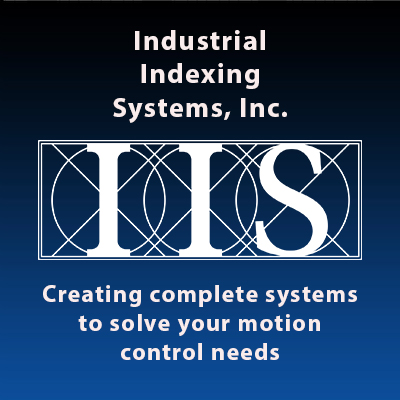 PRESS RELEASEDecember 2, 2021Medical Applications Leverage Precise Speed ControlBioprocess control stations and benchtop bioreactors use servo motor controls to implement more sophisticated bioreactor control strategies.Medical device manufacturer have been able to use Luminary servo drive technology from Industrial Indexing Systems (IIS) to easily configure these applications using a digital drive interface option.Precise speed control is enabling reliable results in a variety of medical industry bioreactor motion control applications. Knowing speed is set and regulated, within a tolerance of +/- 0.1 RPM for extended periods of time, assures consistent results in applications ranging from mixing liquids or pumping.Links:IIS home Page:  https://www.iis-servo.com/IIS News Page:  https://www.iis-servo.com/news/IIS Medical Applications LP:  https://www.iis-servo.com/news/bioreactors-leverage-precise-speed-control/IIS Medical Application Note:  https://www.iis-servo.com/applications/bioreactors-leverage-precise-speed-control/Press Contact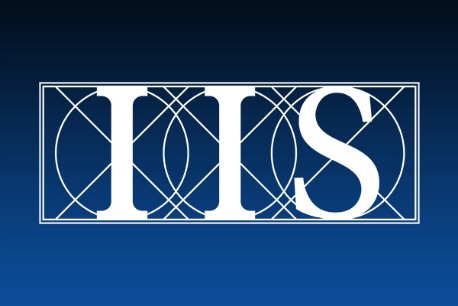 Tina EbmeyerIndustrial Indexing Systems (IIS)(585) 924-9181tinae@iis-servo.com www.iis-servo.com